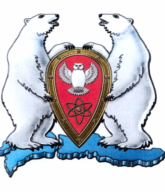 ГЛАВА  МУНИЦИПАЛЬНОГО ОБРАЗОВАНИЯ  ГОРОДСКОЙ ОКРУГ «НОВАЯ ЗЕМЛЯ»РАСПОРЯЖЕНИЕ« 08 » сентября  2016 г. № 17г. Архангельск-55О наказании Распоряжением главы муниципального образования городской округ «Новая Земля» от 01.09.2016 № 16, в связи с вновь открывшимися обстоятельствами была назначена проверка в МУП ЦСО «Сто капитанов» условий хранения алкогольной продукции, ранее описанной в рамках уголовного дела.В результате проведенной проверки в соответствии с предоставленными актами от 06.09.2016 № 01 выявлена недостача алкогольной продукции 31 (Тридцати одного) наименования на общую сумму 127 053, 28 (Сто двадцать семь тысяч пятьдесят три рубля 28 копеек).Как следует из предоставленной объяснительной причину возникновения выявленной  недостачи руководитель предприятия МУП ЦСО «Сто капитанов» объяснить не может. Согласно Федерального закона  от 14.11.2002 № 161-ФЗ «О государственных и муниципальных унитарных предприятиях», унитарное предприятие распоряжается движимым имуществом самостоятельно и в соответствии со ст. 25 161-ФЗ, ст. 277 Трудового кодекса Российской Федерации, ст. 5.7 Устава МУП ЦСО «Сто капитанов» руководитель предприятия несет полную материальную ответственность за убытки, причиненные унитарному предприятию его виновными действиями (бездействиями), в том числе в случае утраты имущества унитарного предприятия.С целью устранения выявленных нарушений,р а с п о р я ж а ю с ь:В соответствии с требованиями ст. 1064 ГК РФ, ст. 277 ТК РФ рекомендовать руководителю МУП ЦСО «Сто капитанов» Винник Светлане Иштвановне возместить вред, причиненный предприятию в полном объеме и внести всю сумму причиненного ущерба на банковский счет МУП ЦСО «Сто капитанов».На основании ст. 192 ТК РФ за неисполнение  по личной вине возложенных трудовых обязанностей руководителю МУП ЦСО «Сто капитанов» Винник С.И. объявить выговор.Об исполнении и результатах доложить главе МО ГО «Новая Земля» в установленные законодательством сроки.Настоящее распоряжение довести до лица в части кающейся под роспись.Контроль за исполнением данного распоряжения оставляю за собой.  Глава  муниципального образования                                                            Ж.К. Мусин